Can I write a simple sentence?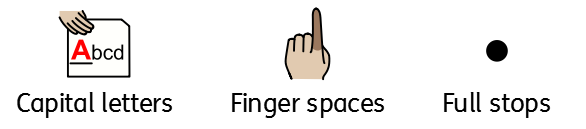 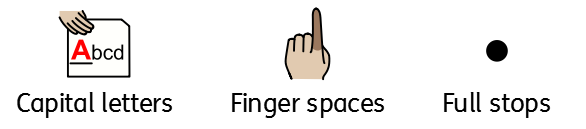 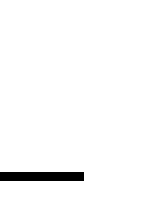 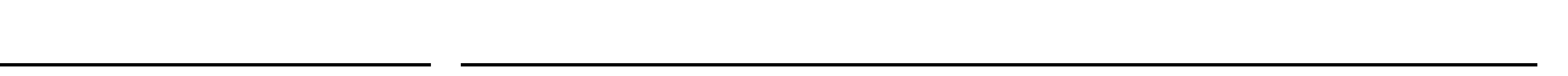 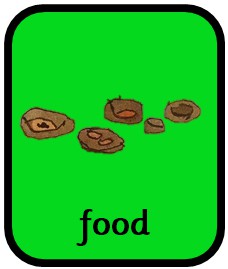 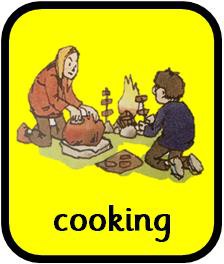 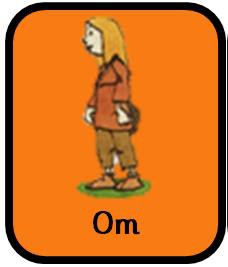 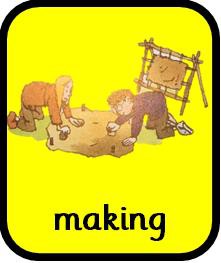 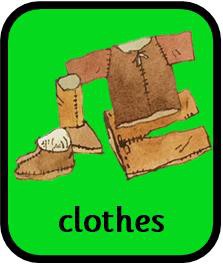 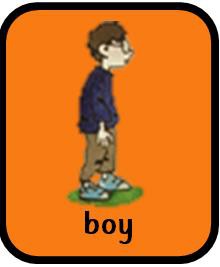 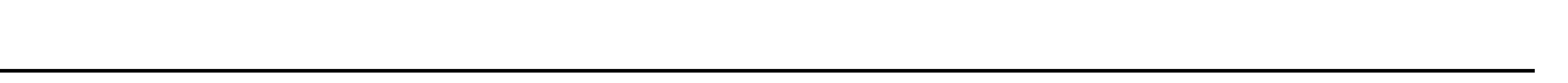 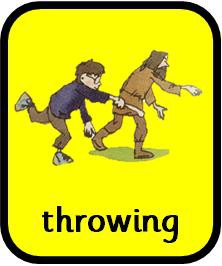 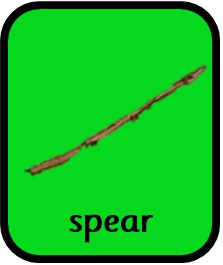 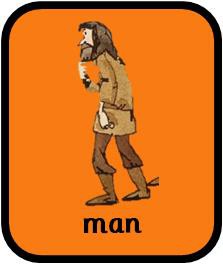 Can I write a simple sentence?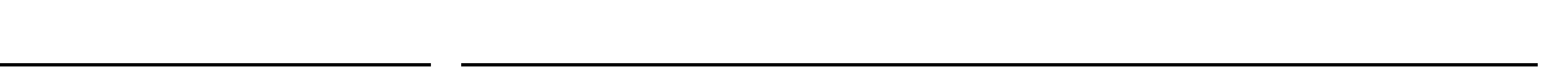 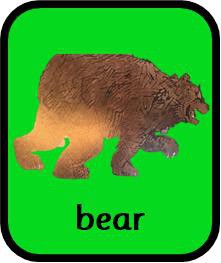 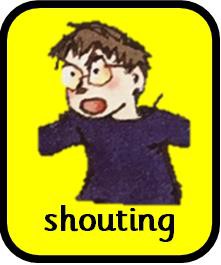 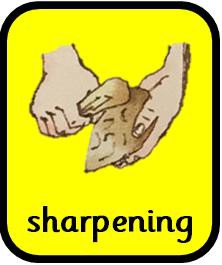 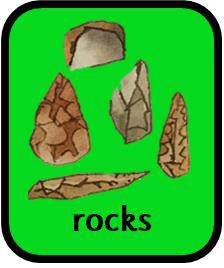 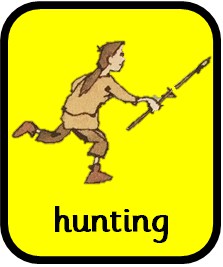 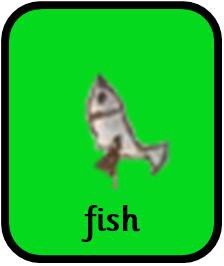 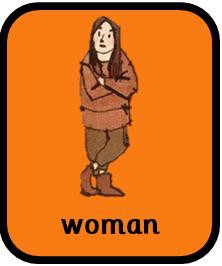  Can I write a simple sentence?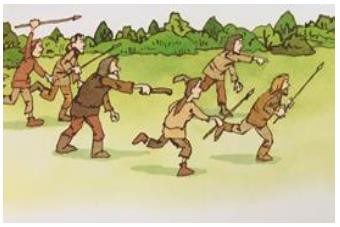 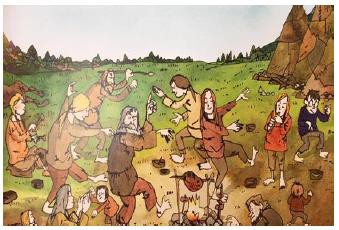 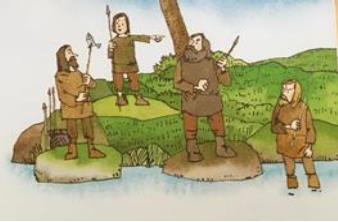 Can I write a simple sentence?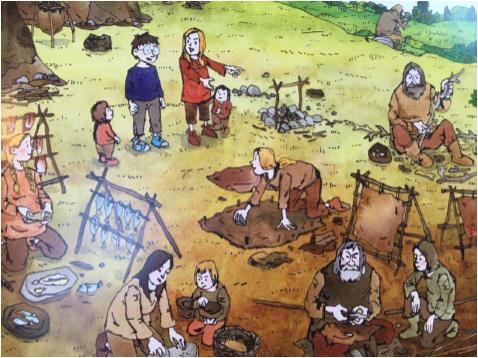 1.2.3.Can I write a simple sentence?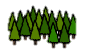 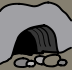 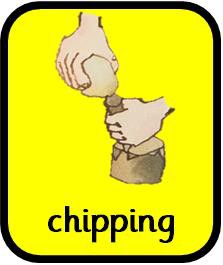 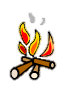 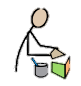 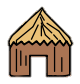 Can I write a simple noun phrase?1.2.3.